Vocabulary: Nuclear Decay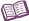 VocabularyAlpha particle – a positively charged particle that is emitted from the nucleus of a radioactive atom.An alpha particle consists of two protons and two neutrons. It is equivalent to the nucleus of a helium atom.Atomic number – the number of protons in the nucleus of an atom.Elements are distinguished from one another by their atomic numbers.For example, any atom with two protons is an atom of helium.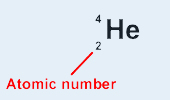 The symbol for the atomic number is Z.In an element symbol, the atomic number is shown at lower left.Beta particle – a negatively charged particle that is emitted from the nucleus of a radioactive atom.A beta particle consists of one electron.Daughter product – an atom that results from the decay of a radioactive atom.Gamma ray – the highest energy form of electromagnetic radiation.Gamma rays have wavelengths less than 10 picometers.Gamma rays are often emitted during nuclear decay.Isotope – one of several forms of the same element.All isotopes of a given element have the same number of protons, but differ in the number of neutrons.Most isotopes are radioactive. Usually only one or two stable isotopes exist for a given element.Mass number – the number of protons plus neutrons in the nucleus of an atom.For example, the mass number of helium is 4 (2 protons and 2 neutrons).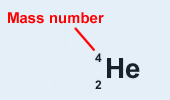 The symbol for the mass number is A.In an element symbol, the mass number is shown at upper left.Nuclear decay – the process in which a radioactive atom spontaneously releases particles and/or energy.There are several types of radioactive decay. The most common are alpha, beta, and gamma decay:In alpha decay, an alpha particle (2 protons and 2 neutrons) is emitted.In beta decay, a beta particle (1 electron) is emitted.In gamma decay, gamma rays are emitted.Positron – the positively charged antimatter counterpart of an electron.If a positron meets an electron, the two particles will annihilate one another in a burst of gamma rays.Radioactive – capable of releasing radiation.In a radioactive atom, the nucleus can spontaneously decay and emit particles and/or energy. These emissions are called radiation.Subatomic particle – a unit of matter smaller than an atom.Subatomic particles include the building blocks of atoms: protons, neutrons, and electrons. Protons and neutrons are composed of smaller subatomic particles called quarks.Other subatomic particles include neutrinos, muons, tau particles, bosons, photons, and many others.